ЗАДАЧА 11. Расчет характеристик трехфазного трансформатора.Исходные данные к расчету приведены в табл. 18 и 19. Этими данными являются: номинальная мощность Sном; номинальные первичное и вторичное напряжения U1ном, U2ном; мощности потерь при опыте холостого хода Px и при опыте короткого замыкания Pк; угол сдвига фаз φ2 между фазным напряжением и током вторичной обмотки; коэффициент нагрузки β; напряжение короткого замыкания Uк в процентах от U1ном; группа соединения обмоток трансформатора.Требуется: начертить схему электрической цепи нагруженного трансформатора; определить коэффициенты трансформации фазных и линейных напряжений и значения фазных и линейных номинальных токов; рассчитать и построить внешнюю характеристику трансформатора и зависимость коэффициента полезного действия трансформатора от коэффициента нагрузки β. При этом принять β = 0,1; 0,2; 0,4; 0,6; 0,8; 1,0; 1,2.Таблица 18Таблица 19МЕТОДИЧЕСКИЕ УКАЗАНИЯ И ПРИМЕР РАСЧЕТАРешение данной задачи рассматривается при следующих исходных данных: Sном = 630 кВ∙А; U1ном = 10 кВ; U2ном = 400 В; Px = 1,8 кВт; Pк = 8,4 кВт; Uк = 5%; φ2 = 37o; группа соединения обмоток Y/Y – 6. Это решение осуществляется в следующем порядке.Составляется схема электрической цепи нагруженного трансформатора (рис. 33).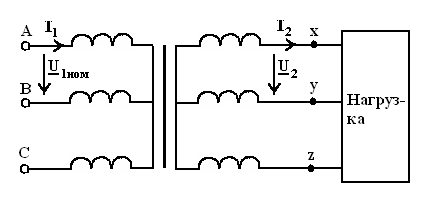 Рисунок 33Определяется коэффициент трансформации. Так как обе обмотки соединены звездой, то линейный nЛ и фазный nФ коэффициенты трансформации равны: .Определяются фазные номинальные напряжения первичной и вторичной обмоток: ; .Определяются значения номинальной мощности и мощностей потерь при опытах холостого хода и короткого замыкания, приходящиеся на одну фазу: ; ; .Определяются номинальные токи первичной и вторичной обмоток. Так как обмотки соединены звездой, то линейный и фазный токи равны: I1ном = I1Ф ном = SФ ном / U1Ф ном = 210000 / 5780 = 36 A. I2ном = I2Ф ном = SФ ном / U2Ф ном = 210000 / 231 = 909 A.Определяются внешняя характеристика трансформатора, представляющая зависимость вторичного напряжения U2 от тока нагрузки I2 или от величины β, которая пропорциональна току нагрузки (β = I2 / I2ном). Зависимость U2(β) определяется в следующем порядке. Определяются активная Uак и реактивная Uрк составляющие напряжения короткого замыкания в процентах от U1Ф ном:;.Определяется зависимость относительного изменения вторичного напряжения  от коэффициента нагрузки β по формуле . При β = 0,6 и φ2 = 37o получаем: . Значения  для остальных значений β приведены в табл. 20.Определяется зависимость  по формуле . При β = 0,6 получаем . Значения  для остальных  значений β приведены в табл. 20.Определяется зависимость коэффициента полезного действия трансформатора от коэффициента нагрузки β по формуле:.При β = 0,6 получаем.Значения  для остальных значений β приведены в табл. 20.Таблица 20На основании данных табл. 20 строятся графики зависимостей  и  (рис. 34 и 35).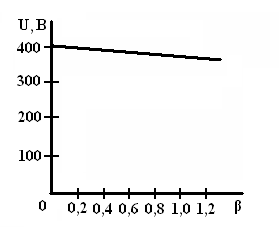 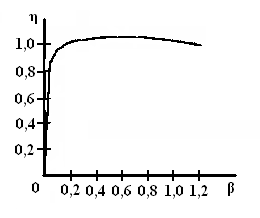 Рисунок 34	Рисунок 35Номер личного вариантаSном, кВ·АU1ном, кВU2ном, кВPx, кВтPк, кВтφ2, град125103800,310240153800,4110363103800,6220463206600,72305100106601,03406100356600,93-1071601030001,54-2081603530001,65-309250102302,55-4010250353802,461511400106604,012-15124003531503,8112513630102306,320-2514630354006,018351510001069010,030-351610003531509,0303717160010330016,050-371816003569015,0452619250010630025,075-2620250035330024,0601821400010660040,0100-1822400035660038,0100242363001038063,0200282463003540060,015032259000356000100,025038Номер группового варианта12345Uк, %891076Группы соединения обмотокY/Y - 0Y/Δ - 11Y/Y - 0Y/Δ - 11Y/Y - 0β00,10,20,40,60,81,01,2ΔU2, %00,390,781,562,363,153,944,73U2(β), B400398396393390387384381η(β)00,9640,9790,9840,9830,9820,9800,977